Душа и имяПока огнями смеется бал,Душа не уснет в покое.Но имя Бог мне иное дал:Морское оно, морское!В круженье вальса, под нежный вздохЗабыть не могу тоски я.Мечты иные мне подал Бог:Морские они, морские!Поет огнями манящий зал,Поет и зовет, сверкая.Но душу Бог мне иную дал:Морская она, морская!1911-1912Наш   адрес:ул.  Энгельса  д.21пгт. Красногвардейскоетелефон:  2 -48 - 34Составил библиограф: Кубаткина, Е.МБУК «ЦБС» Красногвардейского района РКПоэтический мир  Марины Цветаевой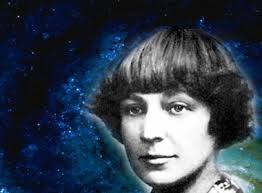 125 лет со дня рождения русской поэтессыМоим стихам, как драгоценным винам,
Настанет свой черед».                               М. Цветаевап. Красногвардейское2017 гЖизнь посылает некоторым поэтам такую судьбу, которая с первых же шагов сознательного бытия ставит их в самые благоприятные условия для развития природного дара. Яркой и трагической была судьба Марины Цветаевой, величайшей из поэтов XX века. Всё в её личности и в её поэзии резко выходило за рамки традиционных представлений и господствующих литературных вкусов первой половины 20 века. В этом была и сила, и самобытность поэтического слова Цветаевой.Со страстной убеждённостью она утверждала жизненный принцип, провозглашённый ею ещё в ранней юности: быть только самой собой, ни в чём не зависеть ни от времени, ни от среды. Думается, именно этот принцип, помноженный на дарование, и дал мировой литературе прекрасного самобытного поэта, но обернулся в дальнейшем неразрешимыми противоречиями в личной судьбе Марины.Викторина по биографии и творчеству М.И. Цветаевой1. Красною кистью
Рябина зажглась.
Падали листья.
Я родилась.В какой день недели родилась М. Цветаева? Какой праздник отмечает в этот день православная церковь?2. Будет скоро тот мир погублен,                    Этот мир невозвратно-чудный
Погляди на него тайком,                                  Ты застанешь ещё, спеши!
Пока тополь ещё не срублен                            В переулок сходи …
И не продан ещё наш дом.                               В эту душу моей души.Восстановите название переулка, который так дорог М. Цветаевой.3. Обеим бабкам я вышла – внучка:
Чернорабочий – и белоручка!Кто были бабушки М. Цветаевой? Назовите стихи, посвящённые им.4. Когда снежинку, что легко летает,
Как звёздочка упавшая скользя,
Берёшь рукой – она слезинкой тает,
И возвратить воздушность ей нельзя…
Оставь полёт снежинкам с мотыльками
И не губи медузу на песках!
Нельзя мечту свою хватать руками…Кому посвящено это стихотворение и по какому поводу оно написано?5. Отец Марины Ивановны Цветаевой был учёным и общественным деятелем. Какой вклад внёс он в отечественную культуру?6. О золотые времена,
Где взор смелей и сердце чище!
О золотые имена: …Закончите строфу. О каких временах вспоминает поэтесса?7. Я – бренная пена морская…Какое основание имела М. Цветаева так сказать о себе?8. Какой год М. Цветаева считала счастливейшим в своей жизни?9. Когда вышла первая книга стихов М. Цветаевой и как она называлась?10. Кто из поэтов серебряного века восхищался первым сборником стихов Цветаевой и написал о ней большую статью?11. Из рая детского житья
Вы мне привет прощальный шлёте,
Неизменившие друзья…Кто шлёт прощальный привет поэту, кто эти «неизменившие друзья»?12. Из рук моих – нерукотворный град
Прими, мой странный, мой прекрасный брат…
– И я дарю тебе свой колокольный град,
…! – и сердце своё в придачу.Кому из своих современников Цветаева дарила такие щедрые подарки?13. Я знаю: наш дар неравен.
Мой голос впервые – тих.
Что вам, молодой Державин,
Мой невоспитанный стих…Эти строки посвящены поэту-современнику, на котором, по мнению М. Цветаевой, лежит след «десницы Державина». Кто он?14. В каком раннем произведении Цветаева предсказала судьбу своих стихов?15. Отвечая в 1926 году на вопросы анкеты о самых любимых книгах, Цветаева назвала три книги («… с которыми сожгут»). Какие это книги?16. Какое первое слово (по семейному преданию) произнесла маленькая Марина Цветаева?17. Ты солнце в выси мне застишь,
Все звёзды в твоей горсти!..О ком эти стихи?18. Владенья наши царственно-богаты,
Их красоты не рассказать стиху…О каких богатствах идёт речь в этом стихотворении?19. М. И. Цветаева пишет: «Стихи растут, как звёзды и как розы…» С ней полемизирует другой поэт:«Когда б вы знали, из какого сора // растут стихи…» Кто этот поэт?20. Почему к поэме «Крысолов» М. Цветаева даёт посвящение: «Моей Германии»?21. Какое название пьесы М. И. Цветаевой совпадает с названием повести А.С. Пушкина?22. «Плачем гнева и любви» встретила М. Цветаева начало второй мировой войны. Она оплакивала две страны: одна из них – в слезах, а другая – в крови. О каких странах идёт речь?23. Камень, кинутый в тихий пруд,
Всхлипнёт так, как тебя зовут.
В лёгком щёлканье ночных копыт
Громкое имя твоё гремит.
И назовёт его нам в висок
Звонко щёлкающий курок.
О каком имени идёт речь?24. … И не жалость – мало жил,
И не горечь – мало дал, – 
Много жил – кто в наши жил
Дни, всё дал – кто песню дал…О ком эти стихи? По какому случаю?Ответы на вопросы викторины по биографии и творчеству М. И. Цветаевой1. Осенью – 26 сентября (8 октября) 1892 года. День был субботний: Иоанн Богослов.
2. Трёхпрудный переулок.
3. Одна бабка – жена сельского священника; другая принадлежала к старинному польскому дворянскому роду. «У первой бабки – четыре сына…», «Бабушке».
4. Поэту-символисту Эллису (Л.Л. Кобылинскому) в ответ на предложение выйти за него замуж.
5. Иван Владимирович был создателем и первым директором Музея изящных искусств императора Александра III, ныне Музей изобразительных искусств им. А.С. Пушкина в Москве.
6. «Гек Финн, Том Сойер, Принц и Нищий». О детстве.
7. Марина – в переводе с латинского означает «морская».
8. 1912-й. Замужество, рождение дочери Ариадны, выход второй книги «Волшебный фонарь». 
9. В 1910 году «Вечерний альбом».
10. Максимилиан Волошин.
11. «Книги в красном переплёте».
12. О. Мандельштаму и А. Ахматовой.
13. Осип Мандельштам.
14. «Моим стихам, написанным так рано…» (1913).
Моим стихам, как драгоценным винам,
Настанет свой черёд.
15. «Нибелунги», «Илиада» Гомер, «Слово о полку Игореве».
16. Гамма.
17. Об Анне Ахматовой («Стихи к Анне Ахматовой», 1916).
18. О богатстве детских впечатлений:
В них ручейки, деревья, поле, скаты
И вишни прошлогодние во мху.
Мы обе – феи, добрые соседки,
Владенья наши делит тёмный лес…  «Наше царство»
19. А. Ахматова.
20. Предки М. Цветаевой по материнской линии – выходцы из Германии; она знала немецкий язык, любила немецкую музыку.
21. «Метель».
22. Чехия и Испания – первая в слезах, вторая – в крови.
23. А.А. Блок.
24.О С. Есенине. «Памяти Сергея Есенина» (1926).Сайт: http://xn--i1abbnckbmcl9fb.xn--p1ai/Литературная викторина «Смотри не ошибись» по творчеству М.И. Цветаевой; 8-9 классы1. Как переводится с латинского имя Марина? (подтвердите строками из стихотворения М.И. Цветаевой):
а) морская; б) солнечная; в) родная; г) мир, покой.
2. В каком месяце родилась М.И. Цветаева? (подтвердите строками из стихотворения М.И. Цветаевой):
а) в апреле; б) ноябре; в) в декабре; д) в октябре.
3. О каком советском поэте М.И. Цветаева писала так: «Единственный выход из его стихов – выход в действие»? 
а) А. Блок; б) Б. Пастернак; в) В.Маяковский; г) С. Есенин; д) А. Белый.
4. Какого поэта-символиста М. Цветаева назвала «пленным духом»? 
а) В. Брюсова; б) Ф. Сологуба; в) А. Белого; г) А. Блока; д) М. Мережковского. 
5. О каком поэте серебряного века М. Цветаева сказала, что это «Поэт светлот»? 
а) Об А.Белом; б) о Б. Пастернаке; в) о В. Маяковском; г) об А. Ахматовой; д) об О. Мандельштаме.
6. Какой поэт восторженно отозвался стихом на первый сборник «Вечерний альбом»: 
Ваша книга – это весть оттуда,
Утренняя благостная весть?
а) В. Брюсов; б) Н. Гумилев; в) М. Волошин; г) А. Белый; д) К. Бальмонт.
7. О каком поэте серебряного века М. Цветаева напишет стихотворение «Имя твое – птица в руке…» 
а) О М. Волошине; б) о Н. Гумилеве; в) об А. Блоке; г) о С. Есенине; д) об О. Мандельштаме.
8. Вставьте пропущенное слово в строки стихотворения М. Цветаевой: 
Никто ничего не отнял –
Мне сладостно, что мы врозь!
Целую вас через … сотни верст 
а) российских; б) тоскливых; в) печальных; г) разъединяющих.
9. Вставьте пропущенные слова в строки стихотворения М. Цветаевой: 
Увозят милых корабли,
Уводит их дорога белая…
И стон стоит вдоль всей земли:
«Мой милый, что… ?!»
а) со мной ты сделал; б) с собой ты сделал, в) с тобою сделали; г) тебе я сделала; д) с нами сделали.
10. Вставьте пропущенное слово в строки стихотворения М. Цветаевой: 
Всяк дом мне чужд,
Всяк храм мне пуст,
И все-равно, и все – едино.
Но если по дороге – куст
Встает, особенно – … 
а) калина; б) рябина; в) малина; г) крыжовник; д) багульник.Сайт: http://pedsovet.pro/Тест онлайнНачало формы1. В каком году родилась Марина Цветаева?В 1892 г.В 1918 г.В 1901 г.2. Цветаева — это псевдоним или настоящая фамилия?ПсевдонимНастоящая фамилияПсевдоним, образованный от настоящей фамилии3. В какое время года родилась Цветаева?ЗимойЛетомОсеньюВесной4. Была ли Марина Ивановна Цветаева переводчицей?НетДа5. Как называется первый опубликованный сборник стихов Марины Цветаевой?«Вечерний альбом»«Из двух книг»«Стихи о Москве»6. Как звали мужа Цветаевой?Сергей ЭфронВалерий БрюсовМаксимилиан Волошин7. Что Марина Цветаева назвала «первой катастрофой в своей жизни»?Расставания с мужемСмерть дочери ИриныОтношения с Софией Парнок8. Кем была Ариадна в жизни Цветаевой?ПодругойДочерьюМатерью9. Кому посвящены строки:
Кем полосынька твоя, 
Нынче выжнется? 
Чернокосынька моя!
Чернокнижница!Марии БашкирцевойАнне АхматовойСофие Парнок10. Как называется романс на стихи Цветаевой, исполненный в кинофильме «Жестокий романс»?«За цыганской звездой»«А напоследок я скажу»«Под лаской плюшевого пледа»Конец формыhttp://kupidonia.ru/СТИХИ* **Красною кистьюРябина зажглась.Падали листья.Я родилась.Спорили сотниКолоколов.День был субботний:Иоанн Богослов.Мне и донынеХочется грызтьЖаркой рябиныГорькую кисть.16 августа 1916   * **Моим стихам, написанным так рано,Что и не знала я, что я — поэт,Сорвавшимся, как брызги из фонтана,Как искры из ракет,Ворвавшимся, как маленькие черти,В святилище, где сон и фимиам,Моим стихам о юности и смерти,— Нечитанным стихам! —Разбросанным в пыли по магазинам(Где их никто не брал и не берет!)Моим стихам, как драгоценным винам,Настанет свой черед.                                        13 мая 1913                                           Коктебель